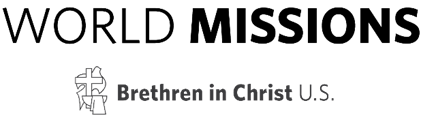 Application for the
Missionary Development ProgramPlease complete the application and return to Vicky Landis at vlandis@bicus.org Or print and mail to:BIC U.S. World Missions Attn: Missionary Development Program431 Grantham RoadMechanicsburg, PA 17055EducationHigh School(s) AttendedCollege(s) AttendedChurchCheck all that apply:As an MDP participant in Level 1, I affirm the following:Please share your desire to participate in this development program with your pastor. When your application is submitted, your pastor will receive a confidential form to fill out regarding your potential involvement in the MDP.Name of Pastor who will complete the Reference:I feel I may have these gifts because:I love to (please select four):The people I love to work with the most (e.g. age, type, etc.):Church issues, ministries, or possible needs that excite or concern me the most:If I knew I couldn’t fail, this is what I would attempt to do for God with my life:I feel I have these specialized abilities:Other jobs or skills I have experience in:I have taught classes or seminars on: I feel my most valuable ability or character trait is:I enjoy the following hobbies/activities:This is how I see myself:Other personality/temperament tests I have taken, and the results:My Spiritual JourneyHow and when I became a Christian, and what it has meant to me since then:Times when I have felt closest to God and meaningful spiritual experiences that stand out in my mind:My Painful ExperiencesThese are the kinds of trials or problems I could relate to and encourage a fellow Christian going through them:My Educational ExperiencesMy favorite subject areas in school are/ have been:Seminars or training that have been meaningful to me:My Ministry ExperienceIn my opinion, I am interested in and feel I may be best shaped for the following ministries:1. 2. 3. 4. List the name of your ministry mentor, if any: Basic InformationName: Street Address: City:State:Zip/Postal Code: Phone: E-mail:Date of Birth:Name:City:State:Year Graduated: Name:City:State:Year Graduated: Name: City:State:Major:Year Graduated: Degree Earned:Name: City:State:Major:Year Graduated: Degree Earned:Name: City:State:Major:Year Graduated: Degree Earned:Home Church:Pastor:Baptized:Yes No If yes, date:Church Member:Yes No If yes, date: Single  Engaged  Married  Widowed  Separated Previously DivorcedDesired MDP Start Date: Projected Date Available for Service: I desire to discern God’s calling regarding missionary service.I am open to serve with Brethren in Christ World Missions.I understand that neither I nor BICWM are committed to missionary assignment.I understand that the MDP is a self-paced, character-forming, and competency-
driven program.I authorize MDP to request a confidential pastor reference regarding my participation in this program and I release MDP to use this information in the mentoring process.Signed:Date:Name:Email:Spiritual Gifts Preaching Knowledge Pastoring Arts & Crafts Evangelism Hospitality Leadership Intercession Missions Encouragement Administration Healing Teaching Service Faith Miracles Wisdom Mercy Giving Tongues Discernment Craftsmanship Music1st 2nd 3rd Heart Design & Develop Pioneer Repair Improve Operate/Maintain Organize Persevere Follow the Rules Serve or Help Excel Influence Prevail Lead & Be In Charge Acquire & Possess PerformAbilities Entertaining Graphics Teaching Feeding Counting Recruiting Evaluating Writing Recall Welcoming Interviewing Planning Editing Resourcefulness Composing Researching Managing Promoting Public Relations Landscaping Artistic Counseling Repairing Classifying Decorating Mechanical OperatingPersonalityStrong-----------Strong-----------Strong----------------- Mild ------------ Mild ------------ Mild -----------------Strong-----------Strong-----------StrongIntrovertedExtrovertedSelf-ControlledSelf-ExpressiveRoutineVarietyCooperativeCompetitiveExperiencesChurch Name: City, State Years:From:To:Position: Key Responsibilities: Church Name: City, State Years:From:To:Position: Key Responsibilities: Church Name: City, State Years:From:To:Position: Key Responsibilities: 